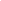 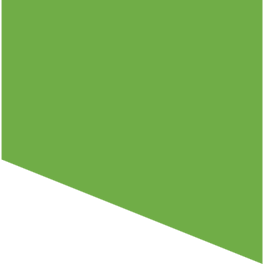 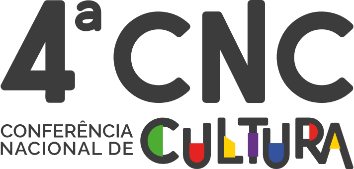 Para a aplicação do formulário de moções, sugere-se fazer via Google Forms.O Google Forms é uma ferramenta online e gratuita que permite aos participantes preencher via celular e computador, facilitando a amplitude do preenchimento. Também permite quantificar e gerar gráficos e tabelas automaticamente, proporcionando maior precisão nas informações e gerando um resultado útil para orientar as futuras atividades.Formulário para submissão de Moções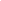 Data: ____/____/____Etapa(  ) Municipal  (  ) Estadual  (  ) NacionalÂmbito da moção (  ) Regional (  ) Estadual (  ) Nacional (  ) InternacionalTipo(  ) Apoio (  ) Repúdio (  ) Outros: _____________________________Proponente(s)_________________________________________________________________________Destinatário(s)_________________________________________________________________________Título da moção_________________________________________________________________________Conteúdo da moção(Fato ou condição que motiva a moção e a providência referente ao pleito)____________________________________________________________________________________________________________________________________________________________________________________________________________________________________________________________________________________________________________________________________________________________________________________________________________________________________________________________________________________________________________________________________________________________________________________________________________________________________________________________________________________________________________________________________________________________________________________________________________________________________________________________________________________________________________________________________________________________________________________________________________________________________________________________________________________________________________________________________________________________________________________________________________________________________________________________________________________________________________________________________________________________________________________________________________________________________________________________________________________________________________________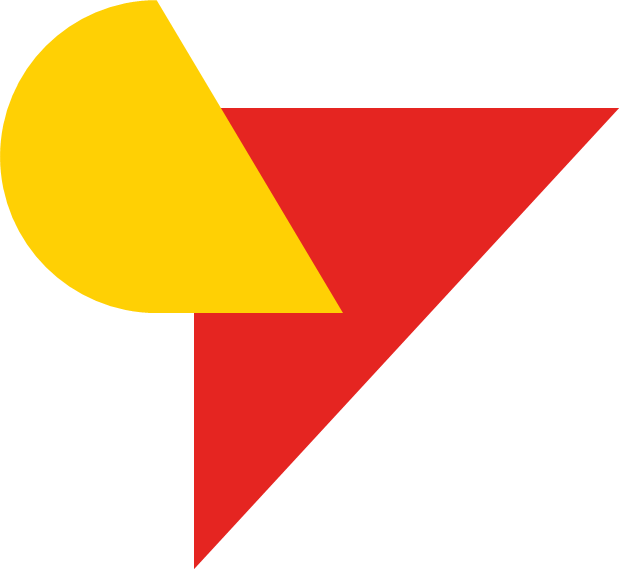 